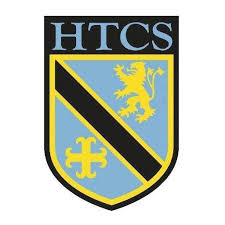 Unit: Places on the Planet - Into AfricaProgressProgressProgressKey ideasRAG Features of Africa Africa as a continent and countries of AfricaEgypt - location, human and physical features, population distribution Cairo - features of Cairo, push and pull factors of migrationKenya - location, geographical features, tourism in KenyaPositive and negative impacts of tourism is KenyaGhana - producers and consumers of cocoa, the chocolate industry, impacts of Fair Trade in GhanaLessonLearning FocusAssessmentKey Words1To think about what we already know about AfricaTo recognise and name some African features Card sort. Bingo. Create a cover page presenting human and physical features of Africa.Africa, Continent, Country2To identify Africa as a continent, not a countryTo locate selected countries and other key geographical 
features of Africa using an atlas.Quiz.Locate countries in Africa using an atlas.Equator, Country3Identify the location of Egypt within AfricaDescribe a range of human and physical features in EgyptDescribe the location of Egypt using a map of Africa. Card sort activity: match the pictures with the correct explanation.Population, Population Density, Population Distribution4Describe and explain the population distribution in EgyptDescribe the population distribution in Egypt. Annotate a choropleth map of Egypt’s population distribution.Population, Population Density, Population Distribution5The features of Cairo Migration to Cairo: Push Factors and Pull FactorsThink-pair -share: why do people want to live in Cairo?Card sort: push or pull factors.Pull Factor, Push Factor6Cairo and the City of the DeadCreate a postcard, Poster or a leaflet with information about the City of the Dead.Pull Factor, Push Factor7To identify the location of KenyaTo explain why tourists are attracted to KenyaTriple Challenge.Locate tourist attractions on a map using an Atlas.Safari, National Park8To describe and locate a range a geographical features in KenyaCard sort: pictures and explanations.Create a holiday brochure for Kenya or design a 7-day tour of Kenya. Include descriptions and location of places.Safari, National Park9Describe and explain the impacts of tourism in KenyaCategorise the impacts as positive or negativeColour code impacts as positive or negative.Produce a news report discussing the impacts of tourism on Kenya.Impact, Tourism10Identify and locate countries that produce cocoa beansIdentify and locate countries that consume chocolateLabel a map of the world with named chocolate producers and consumers using an atlas.Class discussion linked to the map.Consumers, Fair Trade, Manufacturer, Producers, Profit11Describe how the profit from a chocolate bar is divided upColour code a bar of chocolate to show how the profit is divided. Annotate the chocolate bar with a description of the jobs involved. Consumers, Fair Trade, Manufacturer, Producers, Profit12Explain how Fair Trade is helping to improve the lives of 
cocoa farmers in GhanaName the thee most important benefits of fair trade and explain why they are the most important.Consumers, Fair Trade, Manufacturer, Producers, Profit13To revise the topic of Into Africa ahead of the assessment.Revision clock.See above.